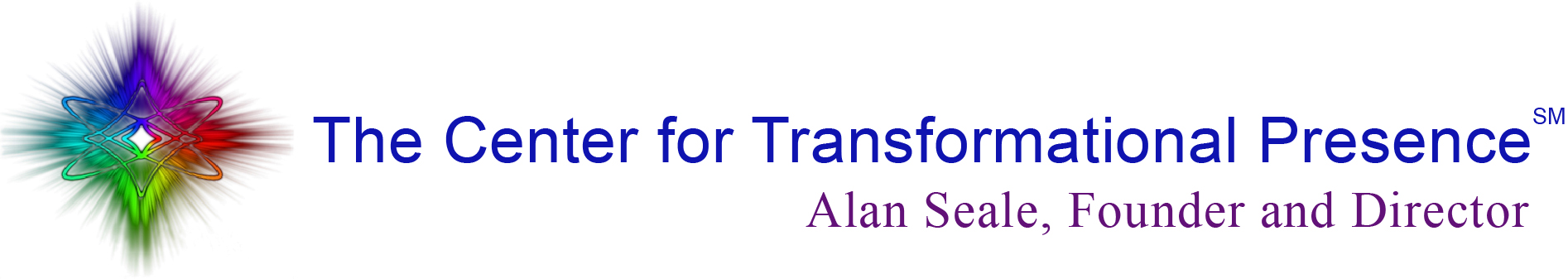 2019 Transformational Presence Global Leadership GatheringJanuary 22 - 24, 201910:00 am - 7:00 pm each dayKantara Retreat Centernear San José, Costa RicaThank you for your interest in joining us for the 2019 Transformational Presence Global Leadership Gathering! Please read this important information and visit the Global Gathering webpage for additional information. Due to the capacity of the facilities at Kantara, registration will close at 40 participants.Please complete the registration form on page 2 and email it to                      kim@transformationalpresence.org. You will then get an email with the payment link form to complete your registration as well as hotel and travel information. Participants are responsible for making their own hotel reservations and payments directly to the hotel. Please note that participants are welcome to also find other lodging on their own.Your Global Leadership Gathering registration fee includes:	•	Full participation in the 3-day Leadership Gathering	•	3 mid-day buffets and 3 light evening suppers	•	morning and afternoon coffee breaks	•	shuttle van service morning and evening between Kantara and Hotel Villa Los Candiles	•	both structured coaching time and unstructured connection time with the horses for those who wish	•	enjoying the grounds of Kantara, the labyrinth, the views across the canyon and waterfall, and the beautiful healing ambiance of this very special place2019 Transformational Presence Global Leadership GatheringKantara Retreat CenterSan José, Costa RicaTuesday – Thursday, January 22 – 24, 2019Registration FormName: ________________________		Country: __________________City: __________________________		State: ____________________I wish to register for the 2019 Global Leadership Gathering:____  $525 USD before May 31, 2018			 ____  $625 USD after May 31, 2018Dietary IssuesFor our mid-day lunch buffets and light evening suppers, please note if you have any dietary restrictions or food allergies:  Gathering Cancellation Policy:Cancellation before May 31, 2018 -- full refund less 10%Cancellation before July 15, 2018 -- full refund less 50%Cancellation after October 1, 2018 -- no refundPlease email this completed registration form to Kim Adams at kim@transformationalpresence.org You will then be sent a link to a secure form to pay for your Registration. Your invoice/receipt of payment (via email) will confirm your Gathering reservation.  